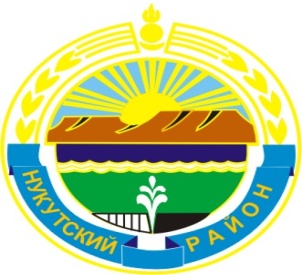 МУНИЦИПАЛЬНОЕ  ОБРАЗОВАНИЕ«НУКУТСКИЙ  РАЙОН»АДМИНИСТРАЦИЯМУНИЦИПАЛЬНОГО ОБРАЗОВАНИЯ«НУКУТСКИЙ РАЙОН»ПОСТАНОВЛЕНИЕот 13 марта 2017 года                                     № 61                                         п. НовонукутскийОб отмене Административных регламентов по предоставлению муниципальных услуг   	В соответствии с Федеральным законом от 27.07.2010 года № 210-ФЗ «Об организации предоставления государственных и муниципальных услуг», Федеральным законом от 06.10.2003 года № 131-ФЗ «Об общих принципах организации местного самоуправления в Российской Федерации», руководствуясь ст. 35 Устава  муниципального образования «Нукутский район», АдминистрацияПОСТАНОВЛЯЕТПризнать утратившим силу постановления Администрации муниципального образования «Нукутский район» от 28.04.2016 года № 95 «Об утверждении Административного регламента предоставления муниципальной услуги «Раздел земельного участка», от 28.04.2016 года № 96 «Об утверждении Административного регламента предоставления муниципальной услуги «Объединение земельных участков», от 28.04.2016 года № 94 «Об утверждении Административного регламента предоставления муниципальной услуги «Предоставление земельных участков для строительства с предварительным согласованием места размещения объекта», от 28.04.2016 года № 97 «Об утверждении Административного регламента предоставления муниципальной услуги «Выдел земельного участка».Управлению экономического развития и труда Администрации муниципального образования «Нукутский район» (Платонова Н.А.) исключить муниципальные услуги «Раздел земельного участка», «Объединение земельных участков», «Предоставление земельных участков для строительства с предварительным согласованием места размещения объекта», «Выдел земельного участка» из Реестра муниципальных услуг муниципального образования «Нукутский район».Организационному отделу Администрации муниципального образования «Нукутский район» (Карпека О.П.) опубликовать настоящее постановление в печатном издании «Официальный курьер» и разместить на официальном сайте муниципального образования «Нукутский район».Контроль за исполнением настоящего постановления возложить на первого заместителя мэра муниципального образования «Нукутский район» Т.Р. Акбашева.Мэр                                                                                                       С.Г. Гомбоев